Maryland, Delaware and District of ColumbiaElks Association Workshop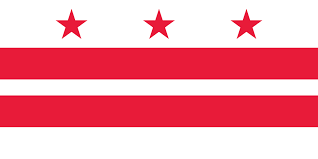 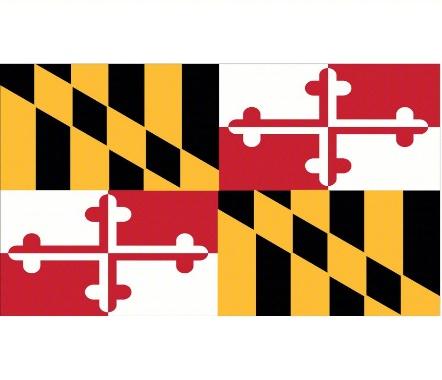 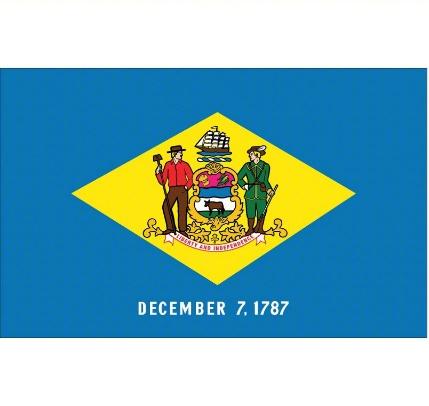 Hosted by Pocomoke City Elks Lodge #1624Welcoming Grand Exalted Ruler Randy Shook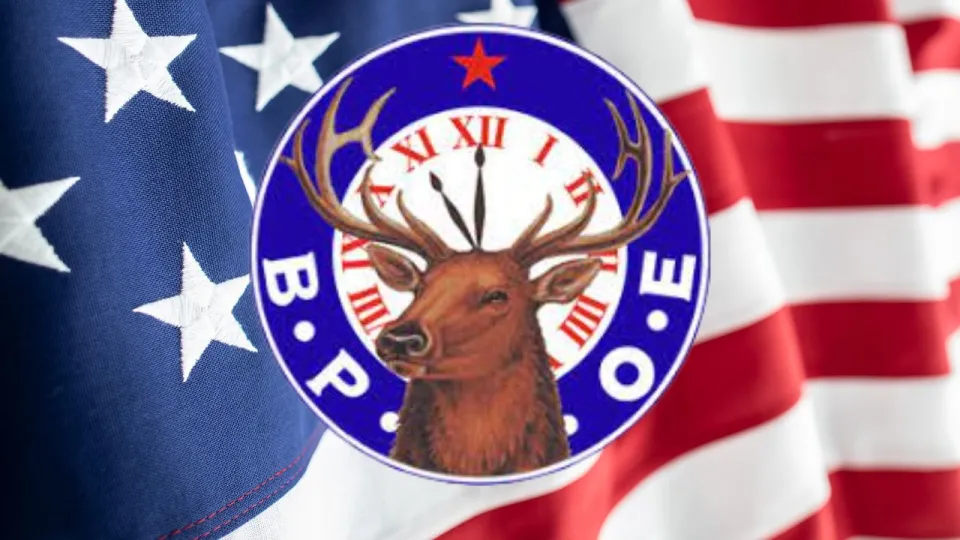 “WE ARE THE ELKS”Exalted Ruler Andy Clarke welcomes members of the MD, DE, and DC Elks Association to:“The friendliest town on the Eastern Shore”Pocomoke City!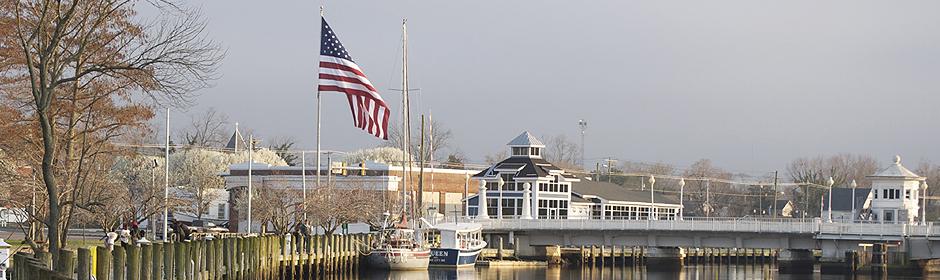 The officer’s and members of Pocomoke City #1624 have worked tirelessly preparing for this weekend’s event and we welcome our friends from throughout the Association. We are honored to host our Grand Exalted Ruler Randy Shook and First Lady Wanda as they visit our Association.  Pocomoke City has not hosted a sitting Grand Exalted Ruler since 1986 and we are prepared to roll out the red carpet!Should you need assistance of any kind or have questions about the local area, please feel free to reach out to any of our host committee members. Welcome to Pocomoke!  We hope your stay will be a memorable one!Lodge GPS Address:1944 Worcester HighwayPocomoke City, MD 21851SCHEDULE OF EVENTS March 22nd (Friday)11:00 AM – 4:00 PM			Registration (Main Entrance)12:00 PM – 2:00 PM			Lunch (Lounge)2:00 PM – 5:00 PM			Scheduled Meetings (Ballroom)6:00 PM – 8:00 PM			Social Hour / Dinner (Lounge)8:00 PM – until…			“Keith White Duo”	March 23rd (Saturday)7:30 AM – 4:00 PM			Registration (Main Entrance)7:00 AM – 9:00 AM		 	Breakfast Buffet 8:00 AM – 9:00 AM			Elks Camp Barrett Meeting (Ballroom)9:00 AM – 12:00 PM 	 	Regular Meeting called to Order (Ballroom)9:00 AM – 12:00 PM                        	Ladies Entertainment (TBA) 12 noon – 2:00 PM			Lunch 2:00 PM – 5:00 PM			Committee Meetings (Ballroom)5:30 PM – 6:30 PM			Social Hour (Lounge & Ballroom)6:30 PM – 8:30 PM		            Dinner in honor of GER Randy Shook (Coat & Tie)8:30 PM – until…			Dawn Williams (70’s & 80’s Rock, Pop, Country)						                  Vocals / Guitar / Sax / FluteMarch 24th (Sunday)7:30 AM – 9:00 AM 			Registration (Main Entrance)7:30 AM – 9:00 AM			Breakfast Buffet (Lounge)9:00 AM – 12 noon			Meeting called to Order (Ballroom)12:00 noon – 2:00 PM		Lunch (Lounge)HOTEL INFORMATION(RECOMMENDED)Holiday Inn Express (2 miles / less than 5 minutes to Lodge)125 Newtowne BlvdPocomoke City, MD 21851(410) 957-6444 $129 Use “Elks Spring Workshop” when making reservations.Hampton Inn & Suites Chincoteague Waterfront (20 miles / 25 minutes)4179 Main StChincoteague, VA 23336(757) 336-1616$159Use “Elks Spring Workshop” when making reservationsFairfield Inn & Suites (20 miles / 25 minutes)3913 Main StChincoteague, VA 23336(757) 336-0043$159Use “Elks Spring Workshop” when making reservations(Note – other hotels in Pocomoke City.  We have negotiated special rates with those listed above)LIMITED OVERNIGHT RV PARKING IS AVAILABLE AT THE LODGE.  CALL AHEAD TO RESERVEWORKSHOP MEALSFriday, March 22, 2024Lunch (Lounge)   Bar Menu Dinner (Lounge) Prepared by Pocomoke 1624 member Noah KingSmoked Pork BBQ, Eastern Shore Seasoned Brisket, Dublin Farms BBQ Chicken Breast, Cole Slaw, Potato Salad, Green Beans, Rolls ……$22______________________________________________________________________________Saturday, March 23, 2024Breakfast Buffet (Lounge)Sausage, Scrapple, Bacon, Scrambled Eggs, Pancakes, Hash Browns, Sausage Gravy, Biscuits, Cut Fruit ……………… $12Lunch (Lounge)Pocomoke Elk's Fried Chicken, Butter Poached Shrimp, Macaroni and Cheese, Green Beans, Seasoned Diced Potatoes ……........$15Dinner (Ballroom)   In honor of Grand Exalted Ruler Randy Shook and wife WandaPrepared by Pocomoke 1624 member Tom WallHerb Crusted Prime Rib, Saxis Island Crab Cake, Baked Potato, Seasoned Green Beans, Salad, Rolls ….………..$35______________________________________________________________________________Sunday March 24, 2024Breakfast Buffet (Lounge)Sausage, Scrapple, Bacon, Scrambled Eggs, Hash Browns, Sausage Gravy, Biscuits, Cut Fruit ………….……………………………………………………………………………$12Lunch (Lounge)Prime Rib Sandwich w/ Fries ………………………………………………………..……. $12(Bar Menu also available)Please contact our House Manager Lexi McNeel (757) 894-8501 with any special dietary needs.MEAL RESERVATIONS – PLEASE REMIT PAYMENT BY MARCH 8TH, 2024FridayLunch – Bar Menu		Dinner $22 _____SaturdayBreakfast $12 _____	Lunch $15 _____		Dinner $35 ______SundayBreakfast $12 _____	Lunch $12 _____	(Bar Menu also available)Total payment enclosed based upon selections: $ ______Enclose payment with reservation and check payable to:Pocomoke City Elks Lodge 1624P.O. Box 174Pocomoke City, MD 21851NAME(S): ____________________________________________________	      ____________________________________________________Address:  ____________________________________________________City / State / Zip: _______________________________________________Telephone: _________________			Email: __________________ 	Lodge: _____________________Any questions?  Call / email C.L. Marshall 410-251-7341 or Wade Taylor 443-783-2870secy1624@comcast.netLodge Drink PricesBottled Beer				$3.00Draft Beer					$3.00			Craft Beer					$4.00			Seltzers					$3.75Rail						$4.25Top Shelf					$7.00Wine						$4.25Fountain Drinks (Pepsi Products)	$2.00*** Prices subject to change ***ChurchesAbundant Life Apostolic Church				Pitts Creek Baptist Church110 Front St							653 Cedar Hall RdSunday 9:30 AM 						Sunday 10:00 AM Bayside Community Church 					Pitts Creek Presbyterian Marva Theater						208 Market StSunday 10:00 AM						Sunday 11:00 AMBeaver Dam Christian Church					First Baptist Church345 Makemie Rd						204 4th StSunday 9:30 AM						Sunday 11:00 AMBethany United Methodist Church				Pocomoke River Church205 Market St							1514 Market StSunday 11:30 AM						Sunday 6:00 PMGlad Tidings Assembly of God				Saint John AME Church1519 Market St						622 Cedar StSunday 11:00 AM						Sunday 10:15 AMGoodwill Baptist Church					St. Mary’s Episcopal Church3824 Stockton Rd						18 3rd StSunday 10:00 AM						Sunday 10:15 AMHoly Name of Jesus Parish					Salem United Methodist Church1913 Old Virginia Rd						500 2nd StSaturday 5:00 PM / Sunday 11:00 AM			Sunday 9:30 AMLiving Waters Inspirational Church				Lynnhaven Baptist Church2226 Bypass Rd						1200 Lynnhaven DrSunday 10:00 AM						Sunday 10:00 AMHOST COMMITTEE MEMBERSHOST CHAIRMEN:					LODGE OFFICERS:C.L. Marshall, PER					Exalted Ruler 		Andy Clarke410-251-7341						Leading Knight		George Stevens							Loyal Knight		Keith AydelotteWade Taylor, PER					Lecturing Knight	Bob Donnelly	443-783-2870						Esquire		Tim Corbin, PER							Secretary		Wade Taylor, PERREGISTRATION:					Treasurer		Carol SullivanTim Abbott						Inner Guard		Chuck Bradford757-894-1599						Tiler			Chris ShayENTERTAINMENT:					BOARD OF DIRECTORSLorie Northam						Craig Glovier410-430-8740						Willis Redden							Toby Tapman, SrHOUSING:						C.L. Marshall, PERC.L. Marshall, PER					Eddie Holland410-251-7341DINING / LOUNGE:Lexi McNeel, House Manager757-894-8501SET-UP / TEAR DOWN:Keith Aydelotte410-251-0179